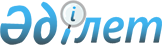 О внесении изменений и дополнений в решение Мангистауского районного 
маслихата от 21 декабря 2010 года № 28/263 "О районном бюджете на 2011 - 2013 годы"Решение Мангистауского районного маслихата от 12 апреля 2011 года № 32/296. Зарегистрировано Департаментом юстиции Мангистауской области 26 апреля 2011 года № 11-5-112

      В соответствии с Бюджетным Кодексом Республики Казахстан от 4 декабря 2008 года, Законом Республики Казахстан от 23 января 2001 года «О местном государственном управлении и самоуправлении в Республике Казахстан», решением областного маслихата от 6 апреля 2011 года № 31/371 «О внесении изменений и дополнений в решение областного маслихата от 13 декабря 2010 года № 29/331 «Об областном бюджете на 2011-2013 годы» (зарегистрировано в Реестре государственной регистрации нормативных правовых актов за № 2097 от 14 апреля 2011 года) районный маслихат РЕШИЛ:



      1. Внести в решение Мангистауского районного маслихата от 21 декабря 2010 года № 28/263 «О районном бюджете на 2011 - 2013 годы» (зарегистрировано в Реестре государственной регистрации нормативных правовых актов за № 11-5-107 от 31 декабря 2011 года, опубликовано в районном газете «Жаңа өмір» от 19 января 2011 года № 3 - 4) следующие изменения и дополнения:



      Утвердить районный бюджет на 2011 год согласно приложению № 1 решения в следующих объемах:



      1) доходы – 5 347 601 тысяча тенге, в том числе по:

      налоговым поступлениям -3 590 903 тысячи тенге;

      неналоговым поступлениям – 10 227 тысяч тенге;

      поступлениям от продажи основного капитала - 41 513 тысячи тенге;

      поступлениям трансфертов – 1 704 958 тысяч тенге;



      2) затраты – 5 334 978 тысяч тенге;



      3) чистое бюджетное кредитование – 96 898 тысяч тенге, в том числе:

      бюджетные кредиты – 96 898 тысяч тенге;

      погашение бюджетных кредитов - 0 тенге;



      4) сальдо по операциям с финансовыми активами - 0 тенге, в том числе:

      приобретение финансовых активов - 0 тенге;

      поступления от продажи финансовых активов государства - 0 тенге.



      5) дефицит (профицит) бюджета – 84 275 тысяч тенге;



      6) финансирование дефицита (использование профицита) бюджета -84 275 тысяч тенге, в том числе:

      поступление займов - 39 059 тысяч тенге;

      погашение займов - 36 369 тысяч тенге;

      используемые остатки бюджетных средств - 81 585 тысяч тенге.



      В пункте 2:

      в подпункте 5):

      цифру «61» заменить цифрой «88,2».



      подпункт 2) исключить:



      В пункте 4:

      в подпункте 3):

      во втором абзаце слово «жилищная помощь» заменить словом «социальные выплаты».



      Дополнить абзацем следующего содержания:

      «получателям государственных социальных пособий по потере кормильца - в размере 1 месячного расчетного показателя».



      В пункте 7 - 1:

      в шестом абзаце цифру «37 083» заменить цифрой «46 276».



      Дополнить абзацами следующего содержания:

      «12 930 тысяч тенге - увеличение размера доплаты за квалификационную категорию учителям школ и воспитателям дошкольных организаций образования;

      3 575 тысяч тенге - оказание мер государственной поддержки участникам Программы занятости 2020;

      5 848 тысяч тенге - обеспечение деятельности центров занятости».



      2. Настоящее решение вводится в действие с 1 января 2011 года.      Председатель сессии                     Р.Бекмуратов      Секретарь районного маслихата           Ж.Жапаков      СОГЛАСОВАНО:

      Узакбай Асемгуль Жылкыбеккызы

      И.О.начальника государственного учреждения

      «Мангистауский районный отдел

      экономики и финансов»

      12 апрель 2011 года

Приложение 1

к решению районного маслихата

от 12 апреля 2011 года № 32/296 Районный бюджет на 2011 год
					© 2012. РГП на ПХВ «Институт законодательства и правовой информации Республики Казахстан» Министерства юстиции Республики Казахстан
				Кат.Кл.Пдк.НаименованиеСумма,

тыс. тенгеI. Доходы5 347 6011Налоговые поступления3 590 9031Подоходный налог202 0552Индивидуальный подоходный налог202 0553Социальный налог373 6731Социальный налог373 6734Налоги на собственность2 982 5651Налоги на имущество2 946 2593Земельный налог13 6734Налог на транспортные средства22 3385Единый земельный налог2955Внутренние налоги на товары, работы и услуги28 9182Акцизы1 7243Поступления за использование природных и других ресурсов22 8784Сборы за ведение предпринимательской и профессиональной деятельности 4 0955Налог на игорный бизнес2218Обязательные платежи, взимаемые за совершение юридически значимых действий и или выдачу документов уполномоченными на то государственными органами или должностными лицами3 6921Государственная пошлина3 6922Неналоговые поступления10 2271Доходы от государственной собственности 798Поступления части чистого дохода государственных предприятийДоходы от аренды имущества, находящегося в государственной 5собственности7502Поступления от реализации товаров (работ и услуг) государственными учреждениями, финансируемыми из государственного бюджета2 1711Поступления от реализации товаров (работ, услуг) государственными учреждениями, финансируемыми из государственного бюджета2 1713Поступления денег от проведения государственных закупок, организуемых государственными учреждениями, финансируемыми из государственного бюджета61Поступления денег от проведения государственных закупок, организуемых государственными учреждениями, финансируемыми из государственного бюджета 64Штрафы, пени, санкции, взыскания, налагаемые государственными учреждениями, финансируемыми из государственного бюджета, а также содержащимися и финансируемыми из бюджета (сметы расходов) Национального банка Республики Казахстан1 5831Штрафы, пени, санкции, взыскания, налагаемые государственными учреждениями, финансируемыми из государственного бюджета, а также содержащимися и финансируемыми из бюджета (сметы расходов) Национального банка Республики Казахстан, за исключением поступлений от организаций нефтяного сектора1 5836Прочие неналоговые поступления5 6691Прочие неналоговые поступления5 6693Поступления от продажи основного капитала41 5131Продажа государственного имущества, закрепленного за государственными учреждениями36 3693Поступления от продажи гражданам квартир36 3693Продажа земли и нематериальных активов5 1441Продажа земли5 1444Поступления трансфертов1 704 9582Трансферты из вышестоящих органов государственного управления1 704 9582Трансферты из областного бюджета1 704 958ФгрАдмПрНаименованиеСумма, тыс. тенгеП.Затраты5 334 9781Государственные услуги общего характера193 530112Аппарат маслихата района (города областного значения)16 214001Услуги по обеспечению деятельности маслихата района (города областного значения)15 195002Создание информационных систем899003Капитальные расходы государственных органов120122Аппарат акима района (города областного значения)44 475001Услуги по обеспечению деятельности акима района (города областного значения)41 700002Создание информационных систем1 775003Капитальные расходы государственных органов1 000123Аппарат акима района в городе, города районного значения, поселка, аула (села), аульного (сельского) округа106 517001Услуги по обеспечению деятельности акима района в городе, города районного значения, поселка, аула (села), аульного (сельского) округа106 297022Капитальные расходы государственных органов220459Отдел экономики и финансов района (города областного значения)26 324011Учет, хранение, оценка и реализация имущества, поступившего в коммунальную собственность3 000001Услуги по реализации государственной политики в области формирования и развития экономической политики, государственного планирования, исполнения бюджета и управления коммунальной собственностью района (города областного значения)22 425002Создание информационных систем8992Оборона3 760122Аппарат акима района (города областного значения)3 760005Мероприятия в рамках исполнения всеобщей воинской обязанности3 7604Образование2 241 440123Аппарат акима района в городе, города районного значения, поселка, аула (села), аульного (сельского) округа132 876004Дошкольное воспитание и обучение132 291025Увеличение размера доплаты за квалификационную категорию учителям школ и воспитателям дошкольных организаций образования585464Отдел образования района (города областного значения)1 797 043009Обеспечение деятельности организаций дошкольного воспитания и обучения23 387003Общеобразовательное обучение1 554 307006Дополнительное образование для детей35 485001Услуги по реализации государственной политики на местном уровне в области образования 11 542002Создание информационных систем899012Капитальные расходы государственных органов680005Приобретение и доставка учебников, учебно-методических комплексов для государственных учреждений образования района (города областного значения)18 542007Проведение школьных олимпиад, внешкольных мероприятий и конкурсов районного (городского) масштаба1 112011Капитальный, текущий ремонт объектов образования в рамках реализации стратегии региональной занятости и переподготовки кадров129 950020Обеспечение оборудованием, программным обеспечением детей-инвалидов, обучающихся  на дому5 467015Ежемесячные выплаты денежных средств опекунам (попечителям) на содержание ребенка сироты (детей-сирот), и ребенка (детей), оставшегося без попечения родителей3 327021Увеличения размера доплаты за квалификационную категорию учителям школ и воспитателям дошкольных организаций образования 12 345466Отдел архитектуры, градостроительства и строительства района (города областного значения)311 521037Строительство и реконструкция объектов образования311 5216Социальная помощь и социальное обеспечение203 628123Аппарат акима района в городе, города районного значения, поселка, аула (села), аульного (сельского) округа6 111003Оказание социальной помощи нуждающимся гражданам на дому6 111451Отдел занятости и социальных программ района (города областного значения)197 517002Программа занятости43 592004Оказание социальной помощи на приобретение топлива специалистам здравоохранения, образования, социального обеспечения, культуры и спорта в сельской местности в соответствии с законодательством Республики Казахстан21 913005Государственная адресная социальная помощь8 217006Жилищная помощь22 912007Социальная помощь отдельным категориям нуждающихся граждан по решением местных представительных органов66 103010Материальное обеспечение детей-инвалидов, воспитывающихся и обучающихся на дому1 270014Оказание социальной помощи нуждающимся гражданам на дому2 644016Государственные пособия на детей до 18 лет5 225017Обеспечение нуждающихся инвалидов обязательными гигиеническими средствами и предоставление услуг специалистами жестового языка, индивидуальными помощниками в соответствии с индивидуальной программой реабилитации инвалида3 000001Услуги по реализации государственной политики на местном уровне в области обеспечения занятости и реализации социальных программ для населения14 591011Оплата услуг по зачислению, выплате и доставке пособий и других социальных выплат1 303012Создание информационных систем899023Обеспечение деятельности центров занятости5 8487Жилищно-коммунальное хозяйство2 208 979466Отдел архитектуры, градостроительства и строительства района (города областного значения)2 087 195004Развитие, обустройство и (или) приобретение инженерно-коммуникационной инфраструктуры141 838006Развитие системы водоснабжения1 723 482014Развитие инженерно-коммуникационной инфраструктуры и благоустройство населенных пунктов в рамках реализации cтратегии региональной занятости и переподготовки кадров125 375003Строительство жилья государственного коммунального жилищного фонда96 500123Аппарат акима района в городе, города районного значения, поселка, аула (села), аульного (сельского) округа88 334008Освещение улиц населенных пунктов59 721009Обеспечение санитарии населенных пунктов1820011Благоустройство и озеленение населенных пунктов26 793458Отдел жилищно-коммунального хозяйства, пассажирского транспорта и автомобильных дорог района (города областного значения)33 450016Обеспечение санитарии населенных пунктов200030Ремонт инженерно-коммуникационной инфраструктуры

и благоустройство населенных пунктов в рамках реализации cтратегии региональной занятости и переподготовки кадров33 2508Культура, спорт, туризм и информационное пространство134 029123Аппарат акима района в городе, города районного значения, поселка, аула (села), аульного (сельского) округа75 321006Поддержка культурно-досуговой работы на местном уровне75 321457Отдел культуры, развития языков, физической культуры и спорта района (города областного значения)39 521009Проведение спортивных соревнований на районном (города областного значения) уровне1 714010Подготовка и участие членов  сборных команд района (города областного значения) по различным видам спорта на областных спортивных соревнованиях1 429006Функционирование районных (городских) библиотек27 337001Услуги по реализации государственной политики на местном уровне в области культуры, развития языков, физической культуры и спорта 8 062002Создание информационных систем899014Капитальные расходы государственных органов80456Отдел внутренней политики района (города областного значения)19 187002Услуги по проведению государственной информационной политики через газеты и журналы 12 398001Услуги по реализации государственной политики на местном уровне в области информации, укрепления государственности и формирования социального оптимизма граждан5 890004Создание информационных систем89910Сельское, водное, лесное, рыбное хозяйство, особо охраняемые природные территории, охрана окружающей среды и животного мира, земельные отношения73 512474Отдел сельского хозяйства и ветеринарии района (города областного значения)57 556001Услуги по реализации государственной политики на местном уровне в сфере сельского хозяйства и ветеринарии7 730002Создание информационных систем899013Проведение противоэпизоотических мероприятий46 276012Проведение мероприятий по идентификации сельскохозяйственных животных 2 651459Отдел экономики и финансов района (города областного значения)9 133099Реализация мер социальной поддержки специалистов социальной сферы сельских населенных пунктов за счет целевых трансфертов из республиканского бюджета 9 133463Отдел земельных отношений района (города областного значения)6 823001Услуги по реализации государственной политики в области регулирования земельных отношений на территории района (города областного значения)5 804005Создание информационных систем899007Капитальные расходы государственных органов12011Промышленность, архитектурная, градостроительная и строительная деятельность12 919466Отдел архитектуры, градостроительства и строительства района (города областного значения)12 919001Услуги по реализации государственной политики  в области строительства, улучшения архитектурного облика городов, районов и населенных пунктов области и обеспечению рационального и эффективного градостроительного освоения территории района (города областного значения)11 660002Создание информационных систем899015Капитальные расходы государственных органов36012Транспорт и коммуникации131 013458Отдел жилищно-коммунального хозяйства, пассажирского транспорта и автомобильных дорог района (города областного значения)131 013022Развитие транспортной инфраструктуры46 000023Обеспечение функционирования автомобильных дорог31 797008Ремонт и содержание автомобильных дорог районного значения, улиц городов и населенных пунктов в рамках реализации стратегии региональной занятости и переподготовки кадров53 21613Прочие42 746469Отдел предпринимательства района (города областного значения)11 506001Услуги по реализации государственной политики на местном уровне в области развития предпринимательства и промышленности 7 108002Создание информационных систем899003Поддержка предпринимательской деятельности3 499458Отдел жилищно-коммунального хозяйства, пассажирского транспорта и автомобильных дорог района (города областного значения)9 680001Услуги по реализации государственной политики на местном уровне в области жилищно-коммунального хозяйства, пассажирского транспорта и автомобильных дорог 8 491020Создание информационных систем899013Капитальные расходы государственных органов290451Отдел занятости и социальных программ района (города областного значения)1 560022Поддержка частного предпринимательства в рамках программы «Дорожная карта бизнеса - 2020»1 560459Отдел экономики и финансов района (города областного значения)20 000008Разработка технико-экономического обоснования местных бюджетных инвестиционных проектов и концессионных проектов и проведение его экспертизы10 000012Резерв местного исполнительного органа района (города областного значения) 10 00015Трансферты89 422459Отдел экономики и финансов района (города областного значения)89 422006Возврат неиспользованных (недоиспользованных) целевых трансфертов642007Бюджетные изъятия88 780III. Чистое бюджетное кредитование 96 898Бюджетные кредиты 96 898Погашение бюджетных кредитов0ІV. Сальдо по операциям с финансовыми активами0Приобретение финансовых активов 0Поступления от продажи финансовых активов государства0V. Дефицит (профицит) бюджета-84 275VІ. Финансирование дефицита (использование профицита)84 275Поступление займов 39 05916Погашение займов36 369459Отдел экономики и финансов района (города областного значения)36 369005Погашение долга местного исполнительного органа перед вышестоящим бюджетом36 369Используемые остатки бюджетных средств 81 585